Publicado en Madrid el 20/01/2020 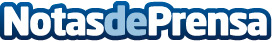 Termiser recalca que la formación es clave para reducir la siniestralidad en trabajos de alturaLos cursos adaptados a la normativa vigente sobre seguridad en trabajos de altura son indispensables para prevenir los riesgos inherentes de esta actividad, apuntan los expertos de TermiserDatos de contacto:Termiser91 884 43 30Nota de prensa publicada en: https://www.notasdeprensa.es/termiser-recalca-que-la-formacion-es-clave Categorias: Recursos humanos Cursos Construcción y Materiales http://www.notasdeprensa.es